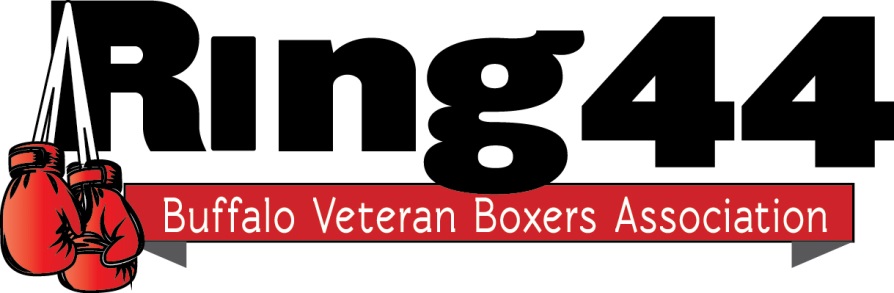 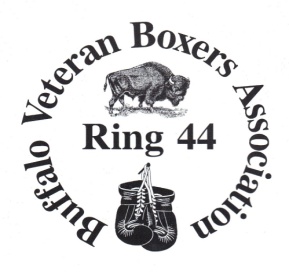 Membership ApplicationYearly Dues: $25.00	 Period: January 1 to December 31, 2017Application Date: _____________________Name: ________________________________________________________Address: ______________________________________________________ City, State and Zip: ______________________________________________Phone number: _________________________________________________E-Mail: _______________________________________________________Make checks payable to:  BVBA Ring #44                         Mail payment to:       Bob Caico334 Sanders Rd.Buffalo, NY 14216Any questions please call 440-1715